ДИСТАНЦИОННОЕ ОБУЧЕНИЕ  с применением ЭОР технологий 9а класс МБОУ СОШ № 77Предмет    ГеографияПредмет   ОбществознаниеПредмет  информатика Предмет__физика Предмет алгебра Предмет геометрия Предмет__русский языкПредмет__литература 27 апреля – 30 апреляПредмет__родной язык27 апреля – 30 апреляПредмет__родная литература27 апреля – 30 апреляПредмет: ОБЖПредмет: Физическая культураПредмет: БиологияВыполненную работу фотографируете. (работа должна быть подписана (Ф.И. учащегося, класс, литер класса)), а затем высылаете в контакт, или ватсап.(срок сдачи работы  28.04.2020)Выполненную работу фотографируете. (работа должна быть подписана (Ф.И. учащегося, класс, литер класса)), а затем высылаете в контакт, или ватсап.(срок сдачи работы  30.04.2020)Предмет: ХимияВыполненную работу фотографируете. (работа должна быть подписана (Ф.И. учащегося, класс, литер класса)), а затем высылаете в контакт, или ватсап.(срок сдачи работы  28.04.2020)Выполненную работу фотографируете. (работа должна быть подписана (Ф.И. учащегося, класс, литер класса)), а затем высылаете в контакт, или ватсап.(срок сдачи работы 02.05.2020)Предмет  История9 класс. Контрольная работа по истории" России во второй половине XIX века"Вариант 1Часть А1. Временнообязанные крестьяне должны былиА) платить оброк или отбывать барщину в пользу своего бывшего владельцаБ) бесплатно трудиться на государство 2 раза в неделюВ) принимать участие в общественных работах в своем уезде2. Что предписывал циркуляр о «кухаркиных детях»А) запрещал принимать в гимназии детей низших социальных слоевБ)открывать специальные школы для детей низкооплачиваемых рабочихВ) разрешал фабрикантам нанимать на работу детей с 6-летнего возраста3. Что такое отрезкиА) земля, которой наделялись крестьяне по реформе 1861 г.Б) земля, которую отрезали у помещиков в пользу крестьянВ) часть крестьянского надела, оказавшаяся «лишней» по сравнению с установленной в 1861 г. Нормой4.Кто такой мировой посредникА) представитель помещиков, участвующий в разработке крестьянской реформыБ) представитель крестьянской общины, участвующий в разрешении споровВ) лицо, составлявшее уставную грамоту, разрешавший споры между помещиком и крестьянами5.Земские учреждения создавалисьА) в губерниях и уездах Б) только в уездах В) только в волостях6. Земства должны былиА) осуществлять политическую власть на местах Б) контролировать деятельность государственных чиновниковВ) заниматься вопросами местного самоуправления, благоустройства, медицины, образования7.Как называлась одна из первых рабочих организаций, возникших в 1878 году в ПетербургеА) «Северный союз русских рабочих» Б) «Союз спасения»В) «Освобождение труда»8. В период проведения реформ «сверху» консерваторы считали своими главными задачамиА) сорвать любыми способами проведения реформБ) скорректировать реформы в интересах помещиковВ) сотрудничать с представителями радикального направления9. Во время какого крестьян императора было отменено временнообязанное состояние помещичьихА) Александра II Б) Александра III В) Николая II10. Основными политическими требованиями «Земли и воли» былоА) установление конституционной монархии Б) созыв Земского собораВ) установление демократической республики11.Руководителя «Земли и воли» считали, что массовые крестьянские выступления произойдут в 1863 году, так как в этом годуА) истекал срок подписания Уставных грамот между помещиками и крестьянамиБ) вводилось временнообязанное состояние крестьянВ) намечалось убийство Александра II12. В 1866 г. Д. Каракозов совершил в Петербурге покушение на Александра II. К какой организации принадлежал Каракозов?А) к кружку Ишутина Б) к организации «Земля и воля» В) к «Северному союзу русских рабочих»13.Когда народники предприняли «хождение в народ»А) 1861 Б) 1874 В) 188114. Какой активный участник народнического движения высказывал идею замены революционным путем государства на свободные автономные обществаА) П. Ткачев Б) П. Лавров В) М. Бакунин15.Усиление революционного движения после реформы 1861 года было обусловленоА) ослаблением политического режима в пореформенной РоссииБ) умеренностью реформ и непоследовательностью властей при их проведенииВ) устранением сословных перегородок16.К какому направлению общественной мысли относились Б. Чичерин, К. Кавелин, отстаивавшие введение конституции, демократических свобод и продолжения реформА) либеральное Б) консервативное В) радикальное17.Какая организация занималась в России террористической деятельностьюА) «Черный передел» Б) «Народная воля» В) «Северный союз русских рабочих»18. Договор помещика с крестьянином, в котором фиксировались размер выкупаемого надела и условия выкупаА) «Дарственное письмо» Б) «Уставная грамота» В) «Земельный договор»19.Видным идеологом консерватизма при Александре II былА) А. Герцен Б) М. Катков В) С. Муромцев20. Назовите имя русского художника, автора картины «Меншиков в Березове»А) В. Серов Б) М. Врубель В) В. СуриковЧасть В1. Прочитайте отрывки из стихотворений и дайте письменные ответы на вопросыГотов ли? Ну! Теперь смотри! И вот теперь со всех сторонСтупай по городам и селам Идут на бой борцы иные…И о грядущем говори Идут в измученный народ,Животрепещущим глаголом. Идут в голодные селенья;Всех русский голос их зовет(Н. Огарев) В бой за народное спасенье. (П. Лавров)О каком периоде в истории русского народничества идет речь в стихотворениях? Назовите точную дату начала этого периода.2. Соотнесите программные установки с именами народников: М.А. Бакунин, П.Л. Лавров, П.Н. ТкачевА) «Идите же, идите «в народ», но не с вашей плюгавой пропагандой, а с прямой революционной агитацией и памятуйте слова великого учителя: «Страсть к разрушению есть в тоже время страсть творческая»… Народ наш глубоко и страстно ненавидит государство, ненавидит всех представителей его в каком бы виде они перед ним на являлись»Б) «Первым усилием подготовления социальной революции в России должна быть организация революционного меньшинства, понимающего задачи рабочего социализма…И под влиянием своих людей, давно им знакомых, давно близких, массы пойдут на бой, который будет иметь возможность совершится на началах рабочего социализма».В) «Ближайшая, непосредственная цель революции должна заключаться не в чем ином, как только в том, чтобы овладеть правительственной властью и превратить данное, консервативное государство в государство революционное. Осуществить это легче и удобнее посредством государственного заговора…Но всякий признающий необходимость государственного заговора тем самым должен признать и необходимость дисциплинированной организации, основанной на централизации власти …»3. Что из перечисленного входило в состав земской реформы ?А) выборный характер земствБ) земства избирались на основе имущественного цензаВ) губернские чиновники могли назначаться только с согласия земствГ) в ряде губерний решено было земства не создаватьД) земства содержали больницы, школы, дорогиЕ) во главе всех земств стояло центральное земствоЖ) крестьяне в земства не избирались4. Прочтите отрывок из документа второй половины XIX века и укажите год его принятия« 1. Защита престола и отечества есть священная обязанность каждого русского подданного. Мужское население, без различия состояний, подлежит воинской повинности.2. Денежный выкуп от воинской повинности и замета охотником не допускается<...> 17. Общий срок службы в сухопутных войсках, для поступающих по жеребью, определяется в15 лет, из коих 6 лет действительной службы и 9 лет в запасе».5. Какие изменения социальной структуры российского общества произошли во 2 половинеXIX векаА) упрочение господствующего положения дворянства в жизни обществаБ) вовлечение крестьян в рыночные отношенияВ) усиление расслоения крестьянства и дворянстваГ) утрата крестьянами политической роли в странеД) широкое участие дворянства в предпринимательствеЕ) появление новых классов: буржуазии и пролетариата9 класс. Контрольная работа по истории" России во второй половине XIX века"Вариант 2Часть АКакие два типа хозяйства развились в аграрном секторе России после реформы 1861 годуА) среднее и мелкое фермерскоеБ) частные фермы и государственные сельскохозяйственные предприятияВ) крупное помещичье и мелкое крестьянское2.Какие права сохраняла за помещиками реформа 1861 г.А) право собственности за принадлежащие им землиБ) право собственности на четвертую часть их прежних владенийВ) право собственности на всех людей, работавших в усадьбе помещика3.В каком году было издано Положение о земских учрежденияхА) 1864 Б) 1874 В) 18814. Какие изменения предполагала военная реформаА) вводилась всеобщая воинская повинностьБ) сохранился 25-летний срок службыВ) объявлялись рекрутские наборы5.Какой устанавливался порядок внесения выкупных платежей крестьянами согласно реформе 1861 гА) сразу все 100% стоимости полученного наделаБ) сразу 20-25 % стоимости полученного надела, а 75-80 % платило государствоВ) 100% стоимости полученного надела с рассрочкой на 50 лет6.В чем заключалась функция земствА) решение административных и культурных вопросов местного значенияБ) в выполнении полицейских функций на местахВ) в руководстве военными подразделениями на местах7.Назовите дату подписания Манифеста об освобождении крестьянА) 1 января 1864 Б) 1 января 1874 В) 19 февраля 18618. Что получали крестьяне по согласно МанифестуА) личную свободу Б) равные права с дворянством В) равные права со всеми сословиями9.Кто следил за осуществлением крестьянской реформы на местахА) мировые посредники Б) губернаторы В) дворяне10. Что такое отрезкиА) земля, которой наделялись крестьяне по реформе 1861 г.Б) земля, которую отрезали у помещиков в пользу крестьянВ) часть крестьянского надела, оказавшаяся «лишней» по сравнению с установленной в 1861 г. Нормой11. Какова была цель «хождения в народ»А) обучить крестьян разным специальностям Б) вызвать революционный взрыв в деренеВ) объяснить крестьянам значение отмены крепостного права12.Какой активный участник народнического движения высказывал идею замены революционным путем государства на свободные автономные обществаА) П. Ткачев Б) П. Лавров В) М. Бакунин13. Как называлась первая народническая организация в РоссииА) «Земля и воля» Б) «Освобождение труда» В) «Народная воля»14. Течение, объединяющее сторонников парламентского строя, гражданских и экономических свободА) социализм Б) либерализм В) консерватизм15.Основными положениями революционного народничества являлосьА) немедленный социалистический переворот с опорой на крестьянскую общинуБ) поддержка реформ «сверху»В) стремление сохранить традиционные устои России16. В каком году была образована 1-я «Земля и воля»А) 1856 Б) 1860 В) 186117. На какие организации раскололась «Земля и воля» в 1879 годуА) «Черный передел» и «Народная воля»Б) «Народная воля» и «Народная расправа»В) «Черный передел» и «Освобождение труда»18.Какая организация подготовила и осуществила покушение на Александра IIА) «Черный передел» Б) «Народная воля» В) «Освобождение труда»19. Что вводила реформа судебных учрежденийА) сословность суда Б) гласность судопроизводстваВ) обязательное присутствие на всех заседаниях присяжных заседателей20.Почему земства не были введены в Сибири и Архангельской губернииА) дворянское землевладение здесь было незначительнымБ) в этих местах была невелика численность населенияВ) это требовало дополнительных расходовЧасть В1. Прочитайте отрывок из документа и ответьте на вопросы«Отношение к обвиняемой было двоякое. В высших сферах, где всегда гнушались Треповым, находили, что она – несомненная любовница Боголюбова и все-таки «мерзавка», но относились к ней с некоторым любопытством… Иначе относилось среднее сословие. В нем были восторженные люди, видевшие в Засулич новую русскую Шарлоту Корду; были многие, которые усматривали в ее выстреле протест за поруганное человеческое достоинство – грозный призрак общественного гнева…» (А.Ф. Кони)Назовите имя и фамилию обвиняемой.2. Экономическая программа С. Ю. Витте включала в себяА) введение акцизных сборов на водку, табакБ) введение госмонополии на производство и продажи водкиВ) введение золотого рубляГ) государственную поддержку сельского хозяйстваД) защита русской промышленности от иностранной конкуренцииЕ) широкое привлечение иностранного капитала3.Что из перечисленного входило в состав судебной реформыА) отделение полиции от следствияБ) состязательность сторон в ходе судебного процессаВ) наказание розгами лиц, признанных виновнымиГ) гласность судаД) периодическая сменяемость судейЕ) создание особого суда для дворянЖ) введение суда присяжныхИ) высшей судебной инстанцией стал Император4. Прочтите отрывок из документа второй половины XIX века и назовите событие, о котором идет речь«Весной 1874 года молодежь, принявшая программу движения, отправлялась по железным дорогам из центров в провинцию. У каждого молодого человека можно было найти за голенищем фальшивый паспорт на имя какого-нибудь крестьянина или мещанина, а в узелке крестьянскую одежду… пропагандист заводил знакомство среди ближайших крестьян или рабочих, сперва без определенной цели, затем мало-помалу начинал беседовать с ними на революционные темы и давать им для прочтения или в собственность разные революционные книги».5. Прочтите отрывок из дневника современника и назовите реформу, о которой идет речь в отрывке.«Когда прочли манифест в Стубленской церкви, то народ начал негодовать на нашего священника, что он неправильно читал манифест, они говорили, что земля должна оставаться в их собственности, а не собственностью помещика и что барщины никакой не должно быть».Предмет: английский язык27.04.2020 – 30.04.2020Совершенствование грамматических навыков. Посмотрите обучающее видео «Разница между so\such» https://www.youtube.com/watch?v=Jo6dwUggJVIОзнакомьтесь с таблицей, определите разницу в употреблении so\such. Таблицу запишите в тетрадь, примеры переведите.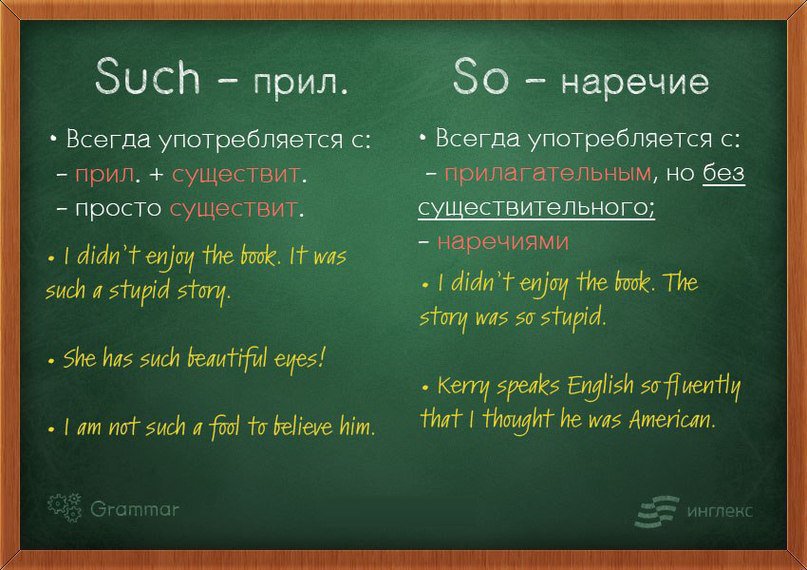 Учебник стр. 63 упр. 10. Заполните пропуски so\such.
Выполните упражнение. Заполните пропуски so\such (a).
Jane has_____ good sense of humour. My grandpa was ___________ sad that I knew I’d better disappear for a while.The travelling was _________ long, that we wanted to return.They were __________ beautiful shoes that I decided I had to get them.It was ____________ rainy that they couldn’t cross the street!Her cookies were ___________ delicious, that I asked for another helping.They worked___ quickly that there were no time for talking.We had ___________ wonderful holiday in Spain.It was ___________ waste of time!The lesson was _______ boring!The water in the lake is ________ dirty.That had __________ strong effect on me!My sister had ____________ bad stomachache that she went to lie down for a while.Учебник стр. 66 упр. 1 Прочитайте статью Opinion Essays (Выражение мнения в эссе).Посмотрите презентацию опубликованную на Google Classroom https://classroom.google.com/u/0/w/Njc3ODQ5MjE1ODRa/t/allОбратите внимание, на 4 слайд. Эссе состоит из 3-х частей и 5-ти абзацев. В 5 слайде вы увидите слова-связки  для вступления. В 6 слайде вы увидите слова-связки для основной части. В 7 слайде вы увидите слова-связки для заключения.Учебник стр. 66 упр. 3. Прочитайте образец эссе, выпишите выделенные слова-связки, переведите их.Напишите эссе пользуясь планом:ПланВведениеабзац 1: Как вы можете представить тему? Каково ваше мнение?Основная частьабзацы 2-3: Какова основная идея каждого абзаца? Где вы должны написать её? Какие причины/примеры вы можете написать, чтобы поддержать её?абзацы 4: Какова противоположна точка зрения? Какие причины/примеры есть, чтобы поддержать её?Заключениеабзац 5: Как вы можете перефразировать своё мнение?Для написания эссе, вам предлагается 4 темы:positive opinion – 1) Gadgets make life more enjoyable for teens. 2)Technology has taught young people new skills. (Положительное мнение - Гаджеты делают жизнь подростков приятной. Технология учит молодых людей новым навыкам).negative opinion – 3) Teens can get distracted by gadgets. 4) Teens can waste a lot of time using technology. (Негативное мнение - Подростки могут отвлекаться на гаджеты. Подростки могут тратить много времени, используя технологии).Ваше эссе должно состоять из 5-ти абзацев и не менее 110 слов.Рекомендую начать ваше эссе со следующих приложений:1 I am a student writing an essay for my teacher (Я студент, пишу эссе для моего учителя).2 I have to write an essay giving my opinion on that …(Я должен написать эссе, в котором будет свое мнение о том, что (далее можно подставить тему эссе, которую я написала выше)… Уважаемые учащиеся, обращаю ваше внимание, работа рассчитана на неделю. Срок сдачи работы 01.05.2020. Работу принимаю  на Google classroom. Если возникают трудности с регистрацией и отправкой работы, напишите мне WhatsApp 89826637816.  Форма сдачи: Отправлять фото на Google classroom. Код курса:  swq217mТема ЭОР(ссылка)Текущий контрольТекущий контрольКонсультацияКонсультацияТема ЭОР(ссылка)формасрокиформасрокиВосточная Сибирьhttps://infourok.ru/videouroki/787https://interneturok.ru/lesson/geografy/9-klass/prirodno-hozjajstvennye-regiony-rossii/vostochnaya-sibir-geograficheskoe-polozhenie-osnovnye-cherty-prirody№ 50. Стр. 191 - 192. Вопросы 1,2 стр 19305.05.20Инструкция в Сетевом Городе05.05.20Тема ЭОР(ссылка)Текущий контрольТекущий контрольКонсультацияКонсультацияТема ЭОР(ссылка)формасрокиформасрокиУголовно-правовые отношенияhttps://interneturok.ru/lesson/obshestvoznanie/9-klass/prava-cheloveka-i-grazhdanina/vinovnost№ 23. Стр. 184 - 181. Вопросы 4, 6 стр. 191 (Проверим себя)05.05.20Инструкция в Сетевом Городе.05.05.20Тема ЭОР(ссылка)Текущий контрольТекущий контрольКонсультацияКонсультацияТема ЭОР(ссылка)формасрокиформасрокисрокисрокиВиды деятельности в сети Интернет. Интернет- сервисы. (https://www.youtube.com/watch?v=-Iof2ny4pfM  https://www.yaklass.ru/p/informatika/9-klass/kommunikatcionnye-tekhnologii-13601/informatcionnye-resursy-i-servisy-interneta-13749/re-7e39c436-3007-4e35-b018-edca081d7b90 https://www.yaklass.ru/TestWork/Join/3HMqzBdsOE6OJYsXVT2UwA 30.04УстнаяВ течение неделиВ течение неделиВ течение неделиТема ЭОР(ссылка)Текущий контрольТекущий контрольКонсультацияКонсультацияТема ЭОР(ссылка)формасрокиформасрокисрокисрокиРаспространение звука. Скорость звука https://www.yaklass.ru/p/fizika/9-klass/mekhanicheskie-kolebaniia-i-volny-zvuk-18755/zvukovye-volny-skorost-zvuka-271057/re-3cb562c8-0ed5-4267-9ae8-c5b632071b5e https://www.yaklass.ru/TestWork/Join/_U8l0G8tQk2tfV9uSKtKnQ 28.04устнаяВ течение неделиВ течение неделиВ течение неделиОтражение звука. Эхо https://www.yaklass.ru/p/fizika/9-klass/mekhanicheskie-kolebaniia-i-volny-zvuk-18755/vysota-tembr-i-gromkost-zvuka-zvukovoi-rezonans-284891/re-4f5b1f74-35ba-4cc7-9aa3-12c36f14bf12 https://www.yaklass.ru/TestWork/Join/_02HviifT0yd95RsqwF0XQ 30.04устнаяВ течение неделиВ течение неделиВ течение неделиТема  ЭОР(ссылка)Текущий контрольТекущий контрольКонсультацияКонсультацияТема  ЭОР(ссылка)формасрокиформасрокиРешение квадратных уравнений.https://infourok.ru/videouroki/3027https://infourok.ru/videouroki/3029Ознакомиться с презентациями или просмотреть  видеоуроки.Выполнить тест№ 26422927(Решу ОГЭ),заполнить лист учёта ошибок. Фото своей работы (черновик и лист учёта) отправить учителю до 29 апреля27.04.202027.04-29.04.2020Дистанционно через ВК, СГ,WhatsApp27.04-30.04.2020Построение графика квадратичной  функцииhttps://infourok.ru/videouroki/3021https://infourok.ru/videouroki/3024https://infourok.ru/videouroki/3025Ознакомиться с презентациями или просмотреть  видеоуроки.Завершить выполнение теста№ 26422927 (Решу ОГЭ),заполнить лист учёта ошибок. Фото своей работы (черновик и лист учёта) отправить учителю до 29 апреля29.04.2020Дистанционно через ВК, СГ,WhatsApp27.04-30.04.2020Тема  ЭОР(ссылка)Текущий контрольТекущий контрольКонсультацияКонсультацияТема  ЭОР(ссылка)формасрокиформасрокиРешение задач по теме «Четырёхугольники»https://infourok.ru/prezentaciya_po_matematike_na_temu_chetyrehugolniki_8_klass-190691.htmhttps://www.youtube.com/watch?v=OCH4iKIi_YwОзнакомиться с решением задач (презентация).Выполнить тест№ 26426014 (Решу ОГЭ), заполнить лист учёта ошибок. Фото своей работы (черновик и лист учёта) отправить учителю до 30 апреля28.04.202028.04-30.04.2020Дистанционно через ВК, СГ,WhatsApp27.04-30.04.2020Решение задач по теме «Четырёхугольники»https://math-oge.sdamgia.ru/Завершить выполнение теста№ 26426014 (Решу ОГЭ), заполнить лист учёта ошибок. Фото своей работы (черновик и лист учёта) отправить учителю до 30 апреля30.04.2020Дистанционно через ВК, СГ,WhatsApp27.04-30.04.2020Тема ЭОР(ссылка)Текущий контрольТекущий контрольКонсультацияКонсультацияТема ЭОР(ссылка)формасрокиформасроки Видные ученые-русисты, исследовавшие русский язык. https://neznaika.info/oge/rus_oge/1447-variant-9.html Решить 9 вариант (полностью)До 30 апреляВыполнить задание. На почту вопросДо 30 апреляМесто русского языка среди языков мираПовторить материал для выполнения задания 5До 30 апреляВыполнить заданиеДо 30 апреля  Место русского языка среди языков мираПовторить материал для выполнения задания 5До 30 апреляВыполнить заданиеДо 30 апреляТема ЭОР(ссылка)Текущий контрольТекущий контрольКонсультацияКонсультацияТема ЭОР(ссылка)формасрокиформасрокиН.А. Заболоцкий. Слово о поэте. Философский характер лирики поэта. Тема гармонии с природой, любви и смерти. « Я не ищу гармонии в природе…», «Где-то в поле возле Магадана», «Можжевеловый куст», «О красоте человеческих лиц», «Завещание». https://yandex.ru/video/preview?filmId=2658026908997768559&text=%D0%B7%D0%B0%D0%B1%D0%BE%D0%BB%D0%BE%D1%86%D0%BA%D0%B8%D0%B9%20%D1%8F%20%D0%BD%D0%B5%20%D0%B8%D1%89%D1%83%20%D0%B3%D0%B0%D1%80%D0%BC%D0%BE%D0%BD%D0%B8%D0%B8%20%D0%B2%20%D0%BF%D1%80%D0%B8%D1%80%D0%BE%D0%B4%D0%B5&path=wizard&parent-reqid=1586948288070805-617349254483528021800332-production-app-host-man-web-yp-279&redircnt=1586948291.1Посмотреть видео по ссылке, прочитать стихи Заболоцкого в учебнике. Найти и выписать все эпитеты До 30 апреляПосмотреть видеоурок, прочитать текст, ответить на вопросДо 30 апреляА.А. Ахматова. Слово о поэте. Трагические интонации в любовной лирике. А.А. Ахматова. Тема поэта и поэзии. Особенности поэтики. Б.Л.https://yandex.ru/video/preview?filmId=4170518301520013409&text=%D0%B0%D1%85%D0%BC%D0%B0%D1%82%D0%BE%D0%B2%D0%B0%20%D1%81%D1%82%D0%B8%D1%85%D0%B8&path=wizard&parent-reqid=1586948345985298-148719988767663437200334-production-app-host-man-web-yp-299&redircnt=1586948388.1Посмотреть видео по ссылке, прочитать стихи Ахматовой в учебнике. Найти и выписать все сравнения До 30 апреляПосмотреть видеоурок. Выполнить задание. Прочитать стихиДо 30 апреляПастернак. Слово о поэте. Философская глубина лирики поэта. Вечность и современность в стихах о природе и любви. «Красавица моя, вся стать…», «Перемена», «Весна в лесу», «Быть знаменитым некрасиво..», «Во всем мне хочется дойти до…». https://yandex.ru/video/preview?filmId=17190074464976224248&text=%D0%BF%D0%B0%D1%81%D1%82%D0%B5%D1%80%D0%BD%D0%B0%D0%BA%20%D0%B2%D0%B5%D1%81%D0%BD%D0%B0%20%D0%B2%20%D0%BB%D0%B5%D1%81%D1%83&path=wizard&parent-reqid=1586948431998378-631374073195302540600324-production-app-host-man-web-yp-308&redircnt=1586948438.1Посмотреть видео по ссылке, прочитать стихи Ахматовой в учебнике. До 30 апреляПосмотреть видеоурок. Выполнить задание. Прочитать стихиДо 30 апреляТема ЭОР(ссылка)Текущий контрольТекущий контрольКонсультацияКонсультацияТема ЭОР(ссылка)формасрокиформасроки Русский язык в Интернете. Виды преобразования текстов. Разговорная речь. Анекдот, шутка. https://youtu.be/GU7mMAlCfeMПосмотреть видео по ссылке. Рассказать о функциональных стилях русского языка (письменно)До 30 апреляПосмотреть видеоурок, написать сочинениеДо 30 апреляТема ЭОР(ссылка)Текущий контрольТекущий контрольКонсультацияКонсультацияТема ЭОР(ссылка)формасрокиформасрокиМалая и большая родина в творчестве Р. А. Дышаленковой https://yandex.ru/video/preview?filmId=14570633333007739311&text=%D1%80%D0%BE%D0%B4%D0%B8%D0%BD%D0%B0%20&path=wizard&parent-reqid=1586948993332472-91950377667739661500240-production-app-host-man-web-yp-55&redircnt=1586948999.1Посмотреть видеоурок, рассказать о творчестве Р.А. ДышаленковойДо 30 апреляПосмотреть видеоурок, рассказать о творчестве Р.А. ДышаленковойДо 30 апреляТемаЭОР(ссылка)Текущий контрольТекущий контрольКонсультацияКонсультацияТемаЭОР(ссылка)формасрокиформасрокиИнфекции, передаваемые половым путем.https://infourok.ru/prezentaciya-k-uroku-po-obzh-infekcii-peredavaemie-polovim-putyom-klass-835461.htmlЗаписать в тетрадьУК РФ Статья 122. Заражение ВИЧ-инфекцией.30.04.2020г.VK, вайбер, ветсап, майл почта.В течение неделиТемаЭОР(ссылка)Текущий контрольТекущий контрольКонсультацияКонсультацияТемаЭОР(ссылка)формасрокиформасрокиТехника остановки опускающегося мяча внутренней стороной стопы https://fb.ru/misc/i/gallery/14550/2356645.jpg Самостоятельное выполнение отжиманий от пола изи.п.: упор лежа. В течение дня сделать 100 отжиманий. За один подход можно делать не менее 10 раз.30.04.2020г.VK, вайбер, ветсап, майл почта.В течение неделиТехнико-тактические действия в защите и нападении.https://fb.ru/misc/i/gallery/14550/2356645.jpg Самостоятельное выполнение отжиманий от пола изи.п.: упор лежа. В течение дня сделать 100 отжиманий. За один подход можно делать не менее 10 раз.30.04.2020г.VK, вайбер, ветсап, майл почта.В течение неделиСпециальные упражнения для развития физических качеств футболиста.https://www.gto.ru/#gto-method Просмотр методических рекомендаций (видеосюжеты) о том, как выполнять различные упражнения для сдачи нормативов ГТО.30.04.2020г.VK, вайбер, ветсап, майл почта.В течение неделиТема ЭОР(ссылка)Текущий контрольТекущий контрольКонсультацияКонсультацияТема ЭОР(ссылка)формасрокиформасрокиПотоки энергии и пищевые цепи, круговорот химических элементов.https://youtu.be/PnOiu0djf_I. Просмотрите видео.После просмотра видео ответьте на вопросы письменно. Стр.171 вопросы №1,2. Выполните письменно рубрику «Подумайте»28.04.2020Сообщение через вк, ватсап27.04.2020Искусственные экосистемы.https://youtu.be/JuKllE8Xx_U. Посмотрите видео.После просмотра видео ответьте на вопросы письменно. Стр.173 вопросы №1,2. Выполните письменно рубрику «Подумайте»30.04.2020Сообщение через вк, ватсап29.04.2020Тема ЭОР(ссылка)Текущий контрольТекущий контрольКонсультацияКонсультацияТема ЭОР(ссылка)формасрокиформасрокиХимическая организация планеты Земля.https://youtu.be/glY1Bz8w1IY. Посмотреть видео.Законспектировать материал видео урока.28.04.2020Сообщение через вк, ватсап27.04.2020Охрана окружающей среды от химического загрязнения.https://youtu.be/AYARtgoqcxI Посмотреть видео.Стр.201 рубрика «примените свои знания» вопрос №6, 7 письменно 02.05.2020Сообщение через вк, ватсап30.04.2020Тема ЭОР(ссылка)Текущий контрольТекущий контрольКонсультацияКонсультацияТема ЭОР(ссылка)формасрокиформасрокиКультурное пространство империи во второй половине XIX века: русская литература, художественная культура народов Россииhttps://interneturok.ru/lesson/istoriya-rossii/8-klass/rossiya-vo-vtoroy-polovine-xix-veka/kultura-rossii-vo-2-y-polovine-xlx-veka-zolotoy-vek-russkoy-literatury https://interneturok.ru/lesson/istoriya-rossii/8-klass/rossiya-vo-vtoroy-polovine-xix-veka/kultura-rossii-vo-2-y-polovine-xlx-veka-osnovnye-napravleniya-hudozhestvennogo-tvorchestva-i-shedevry-russkoy-zhivopisi https://interneturok.ru/lesson/istoriya-rossii/8-klass/rossiya-vo-vtoroy-polovine-xix-veka/kultura-rossii-vo-2-y-polovine-xlx-veka-arhitektura https://interneturok.ru/lesson/istoriya-rossii/8-klass/rossiya-vo-vtoroy-polovine-xix-veka/kultura-rossii-vo-2-y-polovine-xlx-veka-muzyka-teatr-narodnoe-tvorchestvo № 31, 32. Написать сообщение об одном деятеле русской культуры второй половины 19 века. 28.04.20Инструкция в Сетевом Городе28.04.20Повседневная жизнь разных слоев населения в XIX векеhttps://interneturok.ru/lesson/istoriya-rossii/8-klass/rossiya-vo-vtoroy-polovine-xix-veka/russkaya-povsednevnost-2-oy-poloviny-xlx-veka-gorod https://interneturok.ru/lesson/istoriya-rossii/8-klass/rossiya-vo-vtoroy-polovine-xix-veka/russkaya-povsednevnost-2-oy-poloviny-xlx-veka-derevnya Стр. 53 - 63, пересказ (устно)30.04.20Инструкция в Сетевом Городе30.04.20Повторительно-обобщающий урок по разделам 3 и 4. Контрольная работаКонтрольная работа. Текст в прикрепленном файле. Решать один вариант по выбору.05.05.20Инструкция в Сетевом Городе05.05.20ТемаЭОР(ссылка)Текущий контрольТекущий контрольКонсультацияКонсультацияТемаЭОР(ссылка)формасрокиформасрокиОсновы личной безопасности и самообороны. https://www.youtube.com/watch?v=Jo6dwUggJVIЗадания, которые опубликованы на Google Classroom отправить на портал Google Classrom. Код курса    swq217m28.04.2020Комментарии, видео звонокВ течение недели с 27.04 по 30.04Закрепление речевых умений. https://classroom.google.com/u/0/w/Njc3ODQ5MjE1ODRa/t/allЗадания, которые опубликованы на google classroom отправить на портал Google Classrom. Код курса    swq217m30.04.2020Комментарии, видео звонокВ течение недели с 27.04 по 30.04